Заявление о принятии на учет граждан, нуждающихся в жилых помещениях, предоставляемых по договору социального наймаЗаявитель __________________________________________________________________                                     (фамилия, имя, отчество (при наличии), дата рождения, СНИЛС)     _____________________________________________________________________________Документ, удостоверяющий личность заявителя:наименование: ________________________________________________________________серия, номер____________________________дата выдачи: ___________________________кем выдан: ____________________________________________________________________код подразделения:_____________________________________________________________Адрес регистрации по месту жительства: _______________________________________________________________________________________________________________________2.Представитель заявителя:- Физическое лицо Сведения о представителе:______________________________________________________                                      (фамилия, имя, отчество (при наличии)Документ, удостоверяющий личность представителя заявителя:наименование:_________________________________________________________________серия, номер ____________________________дата выдачи____________________________Контактные данные____________________________________________________________                                                         (телефон, адрес электронной почты)Документ, подтверждающий полномочия представителя заявителя:_____________________________________________________________________________ - Индивидуальный предприниматель 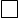 Сведения об индивидуальном предпринимателе:Полное наименование __________________________________________________________ОГРНИП_____________________________________________________________________ИНН_________________________________________________________________________ Контактные данные ____________________________________________________________                                                                      (телефон, адрес электронной почты)Документ, подтверждающий полномочия представителя заявителя:_____________________________________________________________________________ - Юридическое лицо Сведения о юридическом лице:Полное наименование__________________________________________________________ОГРН________________________________________________________________________ИНН_________________________________________________________________________ Контактные данные ____________________________________________________________                                                            (телефон, адрес электронной почты) - Сотрудник организации             Сведения о представителе: ______________________________________________________                                                                (фамилия, имя, отчество (при наличии)Документ, удостоверяющий личность представителя заявителя:наименование: ________________________________________________________________серия, номер _____________________________дата выдачи: _________________________Контактные данные____________________________________________________________(телефон, адрес электронной почты)Документ, подтверждающий полномочия представителя заявителя:_____________________________________________________________________________ - Руководитель организации Документ, удостоверяющий личность представителя заявителя:наименование: ________________________________________________________________серия, номер ____________________________дата выдачи: __________________________Контактные данные ____________________________________________________________(телефон, адрес электронной почты)Документ, подтверждающий полномочия представителя заявителя:_____________________________________________________________________________3. Категория заявителя:- Малоимущие граждане - Наличие льготной категории 4. Причина отнесения к льготной категории:4.1. Наличие инвалидности - Инвалиды - Семьи, имеющие детей-инвалидов Сведения о ребенке-инвалиде: ___________________________________________________                                           (фамилия, имя, отчество (при наличии)Дата рождения ________________________________________________________________СНИЛС ______________________________________________________________________4.2. Участие в войне, боевых действиях, особые заслуги перед государством - Участник событий (лицо, имеющее заслуги) - Член семьи (умершего) участника Удостоверение _____________________________________________________________________________4.3. Многодетная семья Реквизиты удостоверения многодетной семьи: _____________________________________                                                                  (номер, дата выдачи, орган (МФЦ) выдавший удостоверение)4.4. Граждане, страдающие хроническими заболеваниями Заключение медицинской комиссии о наличии хронического заболевания___________________________________________________________________5. Основание для постановки на учет заявителя (указать один из вариантов):5.1. Заявитель не является нанимателем (собственником) или членом семьи нанимателя (собственника) жилого помещения  5.2. Заявитель является нанимателем или членом семьи нанимателя жилого помещения по договору социального найма, обеспеченным общей площадью на одного члена семьи меньше учетной нормы Реквизиты договора социального найма________________________________________________________________________________________________________________________(номер, дата выдачи, орган, с которым заключен договор) 5.3. Заявитель является нанимателем или членом семьи нанимателя жилого помещения социального использования, обеспеченным общей площадью на одного члена семьи меньше учетной нормы Наймодатель жилого помещения:-Орган государственной власти -Орган местного самоуправления -Организация Реквизиты договора найма жилого помещения___________________________________________________________________________________________________________________                                                                               (номер, дата выдачи, орган, с которым заключен договор)5.4. Заявитель является собственником или членом семьи собственника жилого помещения, обеспеченным общей площадью на одного члена семьи меньше учетной нормы 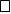 Право собственности на жилое помещение:- Зарегистрировано в ЕГРН - Не зарегистрировано в ЕГРН Документ, подтверждающий право собственности на жилое помещение_____________________________________________________________________________________________Кадастровый номер жилого помещения ___________________________________________5.5. Заявитель проживает в помещении, не отвечающем по установленным для жилых помещений требованиям 6. Семейное положение:Проживаю один              Проживаю совместно с членами семьи 7. Состою в браке         Супруг(а): _________________________________________________________________________________________________________________________________________________                                              (фамилия, имя, отчество (при наличии), дата рождения, СНИЛС)Документ, удостоверяющий личность:наименование:_________________________________________________________________серия, номер __________________________дата выдачи: ____________________________кем выдан: ____________________________________________________________________код подразделения: ____________________________________________________________Адрес регистрации по месту жительства: _______________________________________________________________________________________________________________________Реквизиты актовой записи о заключении брака__________________________________________________________________________________________________________________(номер, дата, орган, место государственной регистрации)8. Проживаю с родителями (родителями супруга) 8.1.ФИО родителя___________________________________________________________________________________________________________________________________________                                 (фамилия, имя, отчество (при наличии), дата рождения, СНИЛС)Документ, удостоверяющий личность:наименование: ________________________________________________________________серия, номер _____________________________дата выдачи: _________________________кем выдан: ____________________________________________________________________Адрес регистрации по месту жительства:_______________________________________________________________________________________________________________________8.2.ФИО родителя___________________________________________________________________________________________________________________________________________(фамилия, имя, отчество (при наличии), дата рождения, СНИЛС)Документ, удостоверяющий личность:наименование: ________________________________________________________________серия, номер __________________________дата выдачи: ____________________________кем выдан: ____________________________________________________________________Адрес регистрации по месту жительства:_______________________________________________________________________________________________________________________9. Имеются дети ФИО ребенка_______________________________________________________________________________________________________________________________________________(фамилия, имя, отчество (при наличии), дата рождения, СНИЛС)Документ, удостоверяющий личность:наименование: ________________________________________________________________серия, номер ______________________________дата выдачи: ________________________кем выдан: ____________________________________________________________________Реквизиты актовой записи о рождении ребенка__________________________________________________________________________________________________________________(номер, дата, орган, место государственной регистрации)ФИО ребенка_______________________________________________________________________________________________________________________________________________(фамилия, имя, отчество (при наличии), дата рождения, СНИЛС)Документ, удостоверяющий личность:наименование: ________________________________________________________________серия, номер ___________________________дата выдачи: ___________________________кем выдан: ____________________________________________________________________Реквизиты актовой записи о рождении ребенка__________________________________________________________________________________________________________________(номер, дата, орган, место государственной регистрации)ФИО ребенка_______________________________________________________________________________________________________________________________________________(фамилия, имя, отчество (при наличии), дата рождения, СНИЛС)Документ, удостоверяющий личность:наименование: ________________________________________________________________серия, номер __________________________дата выдачи: ____________________________кем выдан: ____________________________________________________________________Реквизиты актовой записи о рождении ребенка__________________________________________________________________________________________________________________(номер, дата, орган, место государственной регистрации)ФИО ребенка_______________________________________________________________________________________________________________________________________________(фамилия, имя, отчество (при наличии), дата рождения, СНИЛС)Документ, удостоверяющий личность:наименование: ________________________________________________________________серия, номер ___________________________дата выдачи: ___________________________кем выдан: ____________________________________________________________________Реквизиты актовой записи о рождении ребенка__________________________________________________________________________________________________________________(номер, дата, орган, место государственной регистрации)ФИО ребенка_______________________________________________________________________________________________________________________________________________(фамилия, имя, отчество (при наличии), дата рождения, СНИЛС)Документ, удостоверяющий личность:наименование: ________________________________________________________________серия, номер ____________________________дата выдачи: __________________________кем выдан: ____________________________________________________________________Реквизиты актовой записи о рождении ребенка__________________________________________________________________________________________________________________(номер, дата, орган, место государственной регистрации)10. Имеются иные родственники, проживающие совместно ФИО родственника__________________________________________________________________________________________________________________________________________(фамилия, имя, отчество (при наличии), дата рождения, СНИЛС)Документ, удостоверяющий личность:наименование: ________________________________________________________________серия, номер ____________________________дата выдачи: __________________________кем выдан: ____________________________________________________________________Адрес регистрации по месту жительства:_______________________________________________________________________________________________________________________11.Способ направления результата предоставления муниципальной услуги (выбрать один из вариантов): направляется заявителю в форме электронного документа, подписанного усиленной квалифицированной электронной подписью уполномоченного должностного лица, в личный кабинет на Едином портале, региональном портале в случае, если это указано в заявлении о предоставлении услуги (при подаче заявления через ЕПГУ); на бумажном носителе в виде распечатанного экземпляра электронного документа в Администрации, многофункциональном центре (при подаче заявления через ЕПГУ); выдается заявителю на бумажном носителе при личном обращении в Администрацию, многофункциональный центр;направляется заявителю посредством почтового отправления.Полноту и достоверность представленных в запросе сведений подтверждаю и даю своё согласие на проводимую проверку полноты и достоверности представленных мною сведений и документовЗаявитель_______________________________________________________________ Даю согласие на обработку своих персональных данных и своих несовершеннолетних детей, то есть совершение, в том числе, следующих действий: обработку (включая сбор, систематизацию, накопление, хранение, уточнение (обновление, изменение), использование, обезличивание, блокирование, уничтожение персональных данных), при этом общее описание вышеуказанных способов обработки данных приведено в  Федеральном законе от 27.07.2006  № 152-ФЗ, а также на передачу такой информации третьим лицам, в случаях, установленных нормативными документами вышестоящих органов и законодательством.Согласие на обработку персональных данных моих несовершеннолетних детей:Я, 										,                                 (фамилия, имя и отчество гражданина, родителя, законного представителя)Действующий (-ая) от своего имени и от имени своих несовершеннолетних детей:1.										(Ф.И.О., дата рождения, СНИЛС и реквизиты документа, удостоверяющего личность несовершеннолетнего)2.										(Ф.И.О., дата рождения, СНИЛС и реквизиты документа, удостоверяющего личность несовершеннолетнего)3.										(Ф.И.О., дата рождения, СНИЛС и реквизиты документа, удостоверяющего личность несовершеннолетнего)4.										(Ф.И.О., дата рождения, СНИЛС и реквизиты документа, удостоверяющего личность несовершеннолетнего)"___" _____________ 20__ г.				             	_________________        Дата                                                                                            Подпись заявителяЗаявление от членов семьи заявителя о согласиина обработку персональных данных и проводимую проверку данных и сведений Я, ____________________________________________________________________,(фамилия, имя, отчество субъекта персональных данных)зарегистрированный (-ая) по адресу: __________________________________________________________________________________________________________________________,Документ, удостоверяющий личность______________________________________________________________________________________________________________________________________________________________________________________________________(наименование документа, номер, сведения о дате выдачи документа  и выдавшем его органе)_____________________________________________________________________________                          (фамилия, имя, отчество представителя субъекта персональных данных)Доверенность от "__" ________ 20____ года № _________ (или реквизиты иного документа, подтверждающего полномочия представителя)В соответствии с п. 4 ст. 9 Федерального закона от 27 июля 2006 N 152-ФЗ "Оперсональных данных" и в целях предоставления муниципальной услуги «Постановка граждан на учет в качестве нуждающихся в жилых помещениях, предоставляемых по договору социального найма», даю согласие администрации Олонецкого национального муниципального района, находящейся по адресу: Республика Карелия, город Олонец, ул. Свирских дивизий, д. 1, на обработку моих персональных данных, то есть совершение, в том числе следующих действий: обработку  любое действие (операция) или совокупность действий (операций), совершаемых с использованием средств автоматизации или без использования таких средств с персональными данными, включая сбор, запись, систематизацию, накопление, хранение, уточнение (обновление, изменение), извлечение, использование, передачу (распространение, предоставление, доступ), обезличивание, блокирование, удаление, уничтожение персональных данных, то есть на совершение действий, предусмотренных п. 3 ст. 3 Федерального закона от 27 июля 2006 года N 152-ФЗ "О персональных данных", а так же передачу такой информации третьим лицам, в случаях, установленных нормативными документами вышестоящих органов и законодательством и даю согласие на проводимую проверку полноты и достоверности представленных сведений и документов.Настоящее согласие действует со дня его подписания до дня отзыва в письменной форме."___"______________ 20____ годаСубъект персональных данных:__________________/___________________________________________________                       (подпись)                                                                                     (Ф.И.О.)Главе Олонецкого национального муниципального района  Главе Олонецкого национального муниципального района  Главе Олонецкого национального муниципального района  Главе Олонецкого национального муниципального района  Главе Олонецкого национального муниципального района  Главе Олонецкого национального муниципального района  от:от:от:от:от:от:постоянно проживающего (-ей) по адресу:____________________________________________постоянно проживающего (-ей) по адресу:____________________________________________постоянно проживающего (-ей) по адресу:____________________________________________постоянно проживающего (-ей) по адресу:____________________________________________постоянно проживающего (-ей) по адресу:____________________________________________,телефон:    телефон:    ()